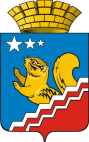 СВЕРДЛОВСКАЯ ОБЛАСТЬВОЛЧАНСКАЯ ГОРОДСКАЯ ДУМАСЕДЬМОЙ СОЗЫВВторое заседание (внеочередное)РЕШЕНИЕ № 12г. Волчанск                                                                                                        от 21.02.2023 г.Об утверждении отчетапо обеспечению доступа к информации о деятельностиДумы Волчанского городского округа за 2022 годЗаслушав информацию ведущего специалиста Думы Волчанского городского округа Арбузовой М.С., по обеспечению доступа к информации о деятельности Волчанской городской Думы за 2022 год, руководствуясь Федеральным законом от 09.02.2009 г. № 8-ФЗ «Об обеспечении доступа к информации о деятельности государственных органов и органов местного самоуправления», решением Волчанской городской Думы от 21.06.2012 г. № 126 «Об утверждении Положения об обеспечении доступа к информации о деятельности органов местного самоуправления Волчанского городского округа»,ВОЛЧАНСКАЯ ГОРОДСКАЯ ДУМА РЕШИЛА:1. Утвердить отчет по обеспечению доступа к информации о деятельности Думы Волчанского городского округа за 2022 год (прилагается).2. Опубликовать настоящее решение в информационном бюллетене «Муниципальный Вестник» и разместить на официальном сайте Думы Волчанского городского округа в сети Интернет http://www.duma-volchansk.ru/.3. Контроль исполнения настоящего решения возложить на председателя Волчанской городской Думы Пермякова А.Ю.ПредседательВолчанской городской Думы                                                                      А.Ю. Пермяков                                                                              Утвержденрешением Волчанской городской Думы                                                                                                 от 21.02.2023 г. № 12Отчетпо обеспечению доступа к информации о деятельностиДумы Волчанского городского округа за 2022 годВ соответствии с Федеральным законом от 09.02.2009 г. № 8-ФЗ «Об обеспечении доступа к информации о деятельности государственных органов и органов местного самоуправления», доступ к информации о деятельности Волчанской городской Думы в 2022 году осуществлялся согласно решению Волчанской городской Думы от 21.06.2012 г. № 126 «Об утверждении Положения об обеспечении доступа к информации о деятельности органов местного самоуправления Волчанского городского округа».Опубликование (обнародование) Волчанской городской Думой информации о своей деятельности в СМИ.В течение 2022, года в  информационном бюллетене «Муниципальный Вестник» были опубликованы 63 правовых актов Волчанской городской Думы, официальная информация Думы, повестки заседаний Думы. Объявления о приеме граждан депутатами Думы опубликовывались в общественно-политической  газете «Волчанские Вести». 2. Размещение Волчанской городской Думой информации о своей деятельности в сети Интернет.В 2022 году Волчанская городская Дума размещала информацию о своей деятельности в информационно-телекоммуникационной сети Интернет на официальном сайте Думы Волчанского городского округа (http://www.duma-volchansk.ru/), в социальных сетях – Одноклассники, ВКонтакте (в сообществе «Волчанские вести», «Волчанская городская Дума»), в мессенджере Telegram «О Волчанске»3. Размещение Волчанской городской Думой информации о своей деятельности в здании администрации Волчанского городского округа, и в иных отведенных для этих целей местах. В здании администрации Волчанского городского округа по адресу г. Волчанск, ул. Ур. Комсомола, д. 1 размещен стенд для информации о деятельности Волчанской городской Думы. На стенде размещена контактная информация, графики приёмов депутатов и председателя Думы, состав постоянных комиссий Думы, плановые мероприятия на месяц, порядок предоставления информации по запросу пользователей информации.4. Ознакомление пользователей с информацией о деятельности Волчанской городской Думы архивные фонды Волчанской городской Думы. В городской архив в соответствии с утвержденной номенклатурой дел сданы документы с 2010 по 2018 год. Управлением архивов Свердловской области утверждена опись дел по личному составу Волчанской городской Думы с 2005 по 2021 год. В Управление архивов Свердловской области направлены на согласование и утверждение опист дел постоянного хранения за 2020 год и опись дел по личному составу за 2022 год Волчанской городской Думы.5. Присутствие граждан (физических лиц), в том числе представителей организаций (юридических лиц), общественных объединений, государственных органов и органов местного самоуправления на заседаниях Волчанской городской Думы. Присутствие граждан (физических лиц), в том числе представителей организаций (юридических лиц), общественных объединений, государственных органов и органов местного самоуправления на заседаниях Волчанской городской Думы осуществляется в соответствии со статьей 2, статьей 5 Регламента Волчанской городской Думы. За отчетный период заявлений на участие в заседаниях не поступало. 6. Предоставление пользователям по их запросу информации о деятельности Волчанской городской Думы. Запросов от пользователей информацией о предоставлении информации о деятельности Волчанской городской Думы в 2022 году не поступало. 7. Другие способы, предусмотренные законами и (или) иными нормативными правовыми актами. В течение 2022 года осуществлялось участие представителей средств массовой информации на заседаниях Волчанской городской Думы в соответствии со статьей 5 Регламента Волчанской городской Думы. На заседании Думы присутствовали корреспонденты газеты «Вечерний Карпинск», общественно-политической газеты «Волчанские Вести». Обращений пользователей информацией по вопросам, связанным с нарушением их права на доступ к информации о деятельности Волчанской городской Думы в 2022 году не поступало. 